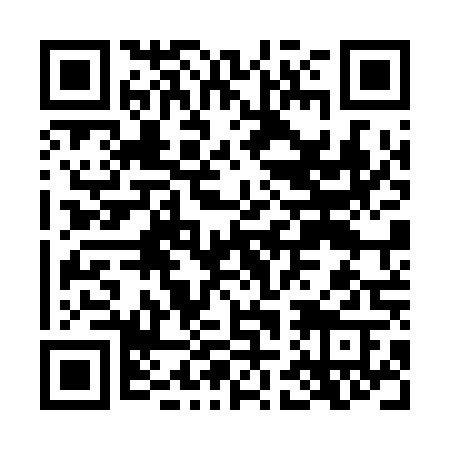 Ramadan times for County Landing, Louisiana, USAMon 11 Mar 2024 - Wed 10 Apr 2024High Latitude Method: Angle Based RulePrayer Calculation Method: Islamic Society of North AmericaAsar Calculation Method: ShafiPrayer times provided by https://www.salahtimes.comDateDayFajrSuhurSunriseDhuhrAsrIftarMaghribIsha11Mon6:136:137:211:164:397:117:118:1912Tue6:126:127:191:154:397:127:128:1913Wed6:116:117:181:154:397:137:138:2014Thu6:096:097:171:154:397:147:148:2115Fri6:086:087:151:154:407:147:148:2216Sat6:076:077:141:144:407:157:158:2217Sun6:066:067:131:144:407:167:168:2318Mon6:046:047:121:144:407:177:178:2419Tue6:036:037:101:134:417:177:178:2520Wed6:026:027:091:134:417:187:188:2521Thu6:006:007:081:134:417:197:198:2622Fri5:595:597:061:134:417:197:198:2723Sat5:575:577:051:124:417:207:208:2824Sun5:565:567:041:124:427:217:218:2925Mon5:555:557:021:124:427:217:218:2926Tue5:535:537:011:114:427:227:228:3027Wed5:525:527:001:114:427:237:238:3128Thu5:515:516:591:114:427:247:248:3229Fri5:495:496:571:104:427:247:248:3230Sat5:485:486:561:104:427:257:258:3331Sun5:465:466:551:104:427:267:268:341Mon5:455:456:531:104:437:267:268:352Tue5:445:446:521:094:437:277:278:363Wed5:425:426:511:094:437:287:288:364Thu5:415:416:501:094:437:287:288:375Fri5:395:396:481:084:437:297:298:386Sat5:385:386:471:084:437:307:308:397Sun5:375:376:461:084:437:307:308:408Mon5:355:356:451:084:437:317:318:419Tue5:345:346:431:074:437:327:328:4110Wed5:325:326:421:074:437:337:338:42